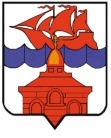 РОССИЙСКАЯ ФЕДЕРАЦИЯКРАСНОЯРСКИЙ КРАЙТАЙМЫРСКИЙ ДОЛГАНО-НЕНЕЦКИЙ МУНИЦИПАЛЬНЫЙ РАЙОНХАТАНГСКИЙ СЕЛЬСКИЙ СОВЕТ ДЕПУТАТОВРЕШЕНИЕ6 сентября 2016 года                                                                                                    № 277-РС О внесении изменений и дополнений в Решение Хатангского сельскогоСовета депутатов «О налоге на имущество физических лиц»Рассмотрев Решение коллегии Министерства финансов Красноярского края от 22 апреля 2016г., в соответствии со статьей 403 Налогового кодекса Российской Федерации, руководствуясь п.3 ч.1 ст. 27 Устава сельского поселения Хатанга, Хатангский сельский Совет депутатовРЕШИЛ:1. Внести в Решение Хатангского сельского Совета депутатов «О налоге на имущество физических лиц» от 25.11.2014 № 170-РС (далее - Решение) следующие изменения:1)  пункт 3 Решения изложить в следующей редакции: «3. Установить следующие налоговые ставки по налогу: 2) пункты 4 и 5 Решения исключить.2.  Решение вступает в силу с момента официального опубликования.Исполняющая обязанности ПредседателяХатангского сельского Совета депутатов					М.Г. ЕрилинаГлава сельского поселения Хатанга                                                                А. В. Кулешов						       Суммарная инвентаризационная стоимость объектов налогообложения, умноженная на коэффициент дефлятор (с учетом доли налогоплательщика в праве общей собственности на каждый из таких объектов)Ставка налога, процентовДо 300 000 рублей (включительно)Жилые дома, квартиры, дачи, комнаты, гаражи, машино-место (с. Хатанга)0,07Жилые дома, квартиры, дачи, комнаты, гаражи, машино-место (поселки поселения)0,05Объект незавершенного строительства (с. Хатанга)0,099Объект незавершенного строительства (поселки поселения)0,08Единый недвижимый комплекс (с. Хатанга)0,099Единый недвижимый комплекс (поселки поселения)0,08Иные строения, помещения и сооружения (с. Хатанга)0,099Иные строения, помещения и сооружения (поселки поселения)0,08Свыше 300 000 рублей до 500 000 рублей (включительно) Жилые дома, квартиры, дачи, комнаты, гаражи, машино-место (с. Хатанга)0,2Жилые дома, квартиры, дачи, комнаты, гаражи, машино-место (поселки поселения)0,18Объект незавершенного строительства (с. Хатанга)0,29Объект незавершенного строительства (поселки поселения)0,28Единый недвижимый комплекс (с. Хатанга)0,29Единый недвижимый комплекс (поселки поселения)0,28Иные строения, помещения и сооружения (с.Хатанга)0,29Иные строения, помещения и сооружения (поселки поселения)0,28Свыше   500 000 рублей Жилые дома, квартиры, дачи, комнаты, гаражи, машино-место (с. Хатанга)0,301Жилые дома, квартиры, дачи, комнаты, гаражи, машино-место (поселки поселения)0,301Объект незавершенного строительства (с. Хатанга)1,5Объект незавершенного строительства (поселки поселения)1,0Единый недвижимый комплекс (с. Хатанга)1,5Единый недвижимый комплекс (поселки поселения)1,0Иные строения, помещения и сооружения (с.Хатанга)1,5Иные строения, помещения и сооружения (поселки поселения)1,0